На основу члана 109. став 4. Закона о јавним набавкама („Сл.гласник РС“ бр.124/2012, 14/2015 и 68/2015), Наручилац објављујеОБАВЕШТЕЊЕ О ОБУСТАВИ ПОСТУПКА ЈАВНЕ НАБАВКЕ
Назив наручиоца: Град Ужице, Градска управа за инфраструктуру и развојАдреса наручиоца: Димитрија Туцовића бр.52, Ужице Интернет страница наручиоца: www.uzice.rs Врста наручиоца: градска и општинска управаВрста поступка: поступак јавне набавке мале вредности Врста предмета набавке: добраОпис предмета набавке: Набавка корпи за отпад Назив и ознака из општег речника набавке: корпе за отпатке – 39224340.Процењена вредност јавне набавке:  583.333 динара без ПДВ-аБрој примљених понуда: ниједна Разлог за обуставу:Нису испуњени услови за доделу уговора из члана 107. Закона о јавним набавкама, у року предвиђеном за подношење понуда није поднета ниједна понуда.Када ће поступак бити поново спроведен:  спровођење поступка јавне набавке планирано је након протека законског рока за подношење захтева за заштиту права.Лица за контакт: Ивана Дрчелић, дипл. eкономиста ivana.drcelic@uzice.rs  и Славиша Пројевић, дипл. економиста, slavisa.projevic@uzice.rs 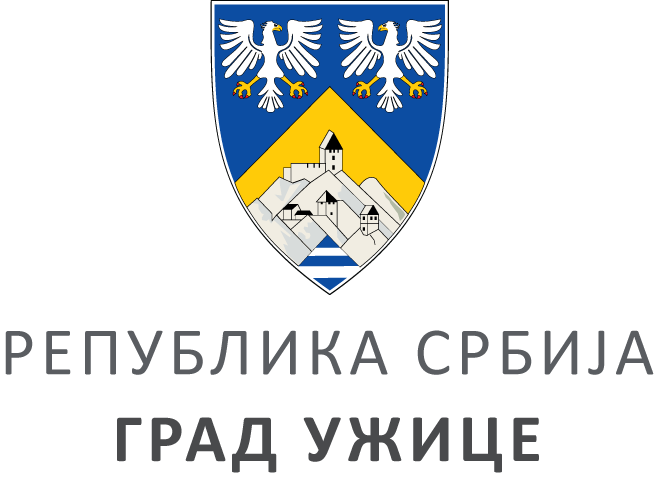 ГРАДСКА УПРАВА ЗА ИНФРАСТРУКТУРУ И РАЗВОЈГРАДСКА УПРАВА ЗА ИНФРАСТРУКТУРУ И РАЗВОЈГРАДСКА УПРАВА ЗА ИНФРАСТРУКТУРУ И РАЗВОЈГРАДСКА УПРАВА ЗА ИНФРАСТРУКТУРУ И РАЗВОЈVIII ББрој: 404-69/20ББрој: 404-69/20Датум:Датум:01.04.2020. године